CCNR-ZKR/ADN/WP.15/AC.2/2016/2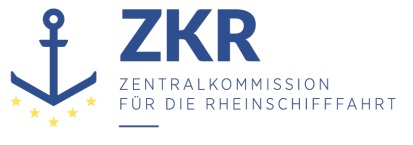 Allgemeine Verteilung23. Oktober 2015Or. DEUTSCHGEMEINSAME EXPERTENTAGUNG FÜR DIE DEMÜBEREINKOMMEN ÜBER DIE INTERNATIONALE BEFÖRDERUNGVON GEFÄHRLICHEN GÜTERN AUF BINNENWASSERSTRASSENBEIGEFÜGTE VERORDNUNG (ADN)(SICHERHEITSAUSSCHUSS)(28. Tagung, Genf, 25. bis 29. Januar 2016)Punkt 5b) zur vorläufigen TagesordnungVorschläge für Änderungen der dem ADN beigefügten VerordnungWeitere Änderungsvorschläge		Vorschlag für Ergänzung der Tabelle C		Vorgelegt von der Zentralkommission für die Rheinschifffahrt (ZKR) 1.	Ausgangspunkt dieser Frage war die Tatsache, dass bei der Bezeichnung für UN 1268 ERDÖLDESTILLATE, N.A.G. oder ERDÖLPRODUKTE, N.A.G. Unterschiede in den verschiedenen Sprachfassungen des ADN festgestellt wurden. Im Ergebnis der Diskussion stellte sich dann heraus, dass vergleichbare Probleme auch bei UN 1267 ROHERDÖL, UN 1863 DÜSEN KRAFTSTOFF, UN 1993 ENTZÜNDBARER FLÜSSIGER STOFF, N.A.G. und UN 3295 KOHLENWASSERSTOFFE, FLÜSSIG, N.A.G. auftreten und dass keine der Sprachfassungen in sich konsistent ist.2.	Zusätzliche Schwierigkeiten traten durch die nicht mehr dem aktuellen Vorschriftenstand entsprechende Formulierung der Bemerkung 38 in der Tabelle C auf. Es wird dabei auf die Bedingungen der Verpackungsgruppe II verwiesen, obwohl man schon bei einem Eintrag mit der Verpackungsgruppe II ist.3.	Die Informelle Arbeitsgruppe beschäftigte sich mehrmals intensiv mit dieser Problematik und stellt im Ergebnis fest, dass grundsätzlich drei Situationen möglich sind:a)	Die Beförderung erfolgt in einem C-Schiff. Es sind alle Daten für die Berechnung des Tankinnenüberdrucks vorhanden. Die Beförderungsbedingungen können nach Schema A des Entscheidungsdiagramms festgelegt werden.b)	Die Beförderung erfolgt in einem C-Schiff. Es sind nicht alle Daten für die Berechnung des Tankinnenüberdrucks vorhanden (Mangel an Daten). Die Festlegung der Beförderungsbedingungen erfolgt entsprechend den Bereichen für den Siedebeginn (Schema A des Entscheidungsdiagramms Spalte 4).c)	Die Beförderung erfolgt in einem N-Schiff, geschlossen. Entscheidend für die Festlegung der Beförderungsbedingungen ist der Dampfdruck bei 50 °C (Schema B des Entscheidungsdiagramms).4.	Die Methode zur Bestimmung des Siedebeginns ASTM D86-01 liefert aufgrund ihrer Versuchsbedingungen in niedrigen Temperaturbereichen erhöhte Werte. Dieses hat sicherheitstechnische Bedeutung beim Siedebeginn im Bereich um 60 °C, der Grenze zur Beförderung im Drucktank. Deshalb soll bei einem Siedebeginn von größer 60 °C und kleiner gleich 85 °C, wenn er nach ASTM D86-01 bestimmt wurde, trotzdem die Beförderung in einem Drucktank erfolgen.5.	Für die Situation a) sind Eintragungen zu den Verpackungsgruppe I, II und III ohne Ergänzungen in der Benennung/Bezeichnung erforderlich. Über einen Verweis kann deutlich gemacht werden, dass zur Festlegung der Beförderungsbedingungen das Durchlaufen des Entscheidungsdiagramms notwendig ist.6.	Für die Situation b) (Mangel an Daten) sind folgende Eintragungen erforderlich:7.	Für die Situation c) sind folgende Eintragungen erforderlich:8.	Es wird vorgeschlagen die im Zusammenhang mit dem aktuellen Vorschriftenstand missverständliche Formulierung der Bemerkung 38 in 3.2.3.1 Spalte (20) zu ändern, so dass die Bemerkung wie folgt lautet:„38. Bei einem Siedebeginn von größer 60 °C und kleiner gleich 85 °C, bestimmt nach SATM D86-01, sind die Beförderungsbedingungen wie bei einem Siedebeginn von kleiner gleich 60 °C anzuwenden.“9.	Des Weiteren wird vorgeschlagen, in 3.2.3.3 Spalte (20) und in 3.2.4.3 L. Spalte (20) die Formulierung zu ergänzen, so dass sie wie folgt lautet:Bemerkung 38: Bemerkung 38 ist in Spalte (20) einzutragen bei Gemischen, deren Siedebeginn gemäß Norm ASTMD 86-01 größer als 60 °C und kleiner gleich 85 °C ist.10.	Für die Tabelle C wird vorgeschlagen alle Eintragungen der UN-Nummern 1267, 1268, 1863 ,1993 und 3295 zu streichen und die nachfolgenden Zeilen in die Tabelle C einzufügen. Der Empfehlung der informellen Arbeitsgruppe „Stoffe“ folgend wurde bei allen Eintragungen mit der Ergänzung „MIT MEHR ALS 10 % BENZENE“ in der Benennung/Bezeichnung in der Spalte (5) Gefahren „(N1, N2 oder N3)“ ergänzt.***Verpackungs-gruppeErgänzung der Bennenung/BezeichnungBeförderungsbedingenISdbg. ≤ 60 °CDrucktankIISdbg. ≤ 60 °CDrucktank60 °C < Sdbg. ≤ 85 °C50 kPa mit Berieselung (Bem. 38)85 °C < Sdbg. ≤ 115 °C50 kPaSdbg > 115 °C35 kPaIIISdbg. ≤ 60 °CDrucktank60 °C < Sdbg. ≤ 85 °C50 kPa mit Berieselung (Bem. 38)85 °C < Sdbg. ≤ 115 °C50 kPaSdbg > 115 °C35 kPaErgänzung der Bennenung/BezeichnungBeförderungsbedingen175 kPa ≤ pd50 < 300 kPaDrucktank175 kPa ≤ pd50 < 300 kPa50 kPa mit Kühlung110 kPa ≤ pd50 < 175 kPa50 kPa110 kPa ≤ pd50 < 150 kPa10 kPa mit Berieselungpd50 < 110 kPa10 kPa(1)(2)(3a)(3b)(4)(5)(6)(7)(8)(9)(10)(11)(12)(13)(14)(15)(16)(17)(18)(19)(20)UN-Nummer 
oder Stoffnummer Benennung und BeschreibungKlasseKlassifizierungscodeVerpackungsgruppeGefahrenTankschiffstypLadetankzustandLadetanktypLadetankausrüstungÖffnungsdruck des
H.-J.-Ventils in kPamax. zul. Tankfüllungsgrad
in %relative Dichte bei 20 ºCArt der
ProbeentnahmeeinrichtungPumpenraum unter Deck
erlaubtTemperaturklasseExplosionsgruppeExplosionsschutz
erforderlichAusrüstung
erforderlichAnzahl der Kegel/Lichterzusätzliche Anforderungen
oder Bemerkungen1267ROHERDÖL3F1I3+(N1, N2, N3, CMR, F)*******jaT4 3)II B4)ja*114;
*siehe 3.2.3.31267ROHERDÖL3F1II3+(N1, N2, N3, CMR, F)*******jaT4 3)II B4)ja*114;
*siehe 3.2.3.31267ROHERDÖL3F1III3+(N1, N2, N3, CMR, F)*******jaT4 3)II B4)ja*014;
*siehe 3.2.3.31267ROHERDÖL MIT MEHR ALS 10 % BENZEN
SIEDEBEGINN ≤ 60 °C3F1I3+CMR+F+(N1, N2, N3)C11951jaT4 3)II B4)jaPP, EP, EX, TOX, A1291267ROHERDÖLMIT MEHR ALS 10 % BENZEN 
SIEDEBEGINN ≤ 60 °C3F1II3+CMR+F+(N1, N2, N3)C11951jaT4 3)II B4)jaPP, EP, EX, TOX, A1291267ROHERDÖLMIT MEHR ALS 10 % BENZEN 
60 °C < SIEDEBEGINN ≤ 85 °C3F1II3+CMR+F+(N1, N2, N3)C22350952jaT4 3)II B4)jaPP, EP, EX, TOX, A123; 29; 381267ROHERDÖL MIT MEHR ALS 10 % BENZEN
85 °C < SIEDEBEGINN ≤ 115 °C3F1II3+CMR+F+(N1, N2, N3)C2250952jaT4 3)II B4)jaPP, EP, EX, TOX, A1291267ROHERDÖL MIT MEHR ALS 10 % BENZEN 
SIEDEBEGINN > 115 °C3F1II3+CMR+F+(N1, N2, N3)C2235952jaT4 3)II B4)jaPP, EP, EX, TOX, A1291267ROHERDÖL MIT MEHR ALS 10 % BENZEN 
SIEDEBEGINN ≤ 60 °C3F1III3+CMR+F+(N1, N2, N3)C11951jaT4 3)II B4)jaPP, EP, EX, TOX, A0291267ROHERDÖL MIT MEHR ALS 10 % BENZEN 
60 °C < SIEDEBEGINN ≤ 85 °C3F1III3+CMR+F+(N1, N2, N3)C22350952jaT4 3)II B4)jaPP, EP, EX, TOX, A023; 29; 381267ROHERDÖL MIT MEHR ALS 10 % BENZEN 
85 °C < SIEDEBEGINN ≤ 115 °C3F1III3+CMR+F+(N1, N2, N3)C2250952jaT4 3)II B4)jaPP, EP, EX, TOX, A0291267ROHERDÖL MIT MEHR ALS 10 % BENZEN
SIEDEBEGINN > 115 °C3F1III3+CMR+F+(N1, N2, N3)C2235952jaT4 3)II B4)jaPP, EP, EX, TOX, A0291268ERDÖLDESTILLATE, N.A.G. oder ERDÖLPRODUKTE, N.A.G.3F1I3+(N1, N2, N3, CMR, F)*******jaT4 3)II B4)ja*114; 27
*siehe 3.2.3.31268ERDÖLDESTILLATE, N.A.G. oder ERDÖLPRODUKTE, N.A.G.3F1II3+(N1, N2, N3, CMR, F)*******jaT4 3)II B4)ja*114; 27
*siehe 3.2.3.31268ERDÖLDESTILLATE, N.A.G. oder ERDÖLPRODUKTE, N.A.G.3F1III3+(N1, N2, N3, CMR, F)*******jaT4 3)II B4)ja*014; 27
*siehe 3.2.3.31268ERDÖLDESTILLATE, N.A.G. MIT MEHR ALS 10 % BENZEN oder ERDÖLPRODUKTE, N.A.G. MIT MEHR ALS 10 % BENZEN
SIEDEBEGINN ≤ 60 °C3F1I3+CMR+F+(N1, N2, N3)C11951jaT4 3)II B4)jaPP, EP, EX, TOX, A127; 291268ERDÖLDESTILLATE, N.A.G. MIT MEHR ALS 10 % BENZEN oder ERDÖLPRODUKTE, N.A.G. MIT MEHR ALS 10 % BENZEN
SIEDEBEGINN ≤ 60 °C3F1II3+CMR+F+(N1, N2, N3)C11951jaT4 3)II B4)jaPP, EP, EX, TOX, A127; 29(1)(2)(3a)(3b)(4)(5)(6)(7)(8)(9)(10)(11)(12)(13)(14)(15)(16)(17)(18)(19)(20)UN-Nummer 
oder Stoffnummer Benennung und BeschreibungKlasseKlassifizierungscodeVerpackungsgruppeGefahrenTankschiffstypLadetankzustandLadetanktypLadetankausrüstungÖffnungsdruck des
H.-J.-Ventils in kPamax. zul. Tankfüllungsgrad
in %relative Dichte bei 20 ºCArt der
ProbeentnahmeeinrichtungPumpenraum unter Deck
erlaubtTemperaturklasseExplosionsgruppeExplosionsschutz
erforderlichAusrüstung
erforderlichAnzahl der Kegel/Lichterzusätzliche Anforderungen
oder Bemerkungen1268ERDÖLDESTILLATE, N.A.G. MIT MEHR ALS 10 % BENZEN oder ERDÖLPRODUKTE, N.A.G. MIT MEHR ALS 10 % BENZEN
60 °C < SIEDEBEGINN ≤ 85 °C3F1II3+CMR+F+(N1, N2, N3)C22350952jaT4 3)II B4)jaPP, EP, EX, TOX, A123; 27; 29; 381268ERDÖLDESTILLATE, N.A.G. MIT MEHR ALS 10 % BENZEN oder ERDÖLPRODUKTE, N.A.G. MIT MEHR ALS 10 % BENZEN
85 °C < SIEDEBEGINN ≤ 115 °C3F1II3+CMR+F+(N1, N2, N3)C2250952jaT4 3)II B4)jaPP, EP, EX, TOX, A127; 29(1)(2)(3a)(3b)(4)(5)(6)(7)(8)(9)(10)(11)(12)(13)(14)(15)(16)(17)(18)(19)(20)UN-Nummer 
oder Stoffnummer Benennung und BeschreibungKlasseKlassifizierungscodeVerpackungsgruppeGefahrenTankschiffstypLadetankzustandLadetanktypLadetankausrüstungÖffnungsdruck des
H.-J.-Ventils in kPamax. zul. Tankfüllungsgrad
in %relative Dichte bei 20 ºCArt der
ProbeentnahmeeinrichtungPumpenraum unter Deck
erlaubtTemperaturklasseExplosionsgruppeExplosionsschutz
erforderlichAusrüstung
erforderlichAnzahl der Kegel/Lichterzusätzliche Anforderungen
oder Bemerkungen1268ERDÖLDESTILLATE, N.A.G. MIT MEHR ALS 10 % BENZEN oder ERDÖLPRODUKTE, N.A.G. MIT MEHR ALS 10 % BENZEN
SIEDEBEGINN > 115 °C3F1II3+CMR+F+(N1, N2, N3)C2235952jaT4 3)II B4)jaPP, EP, EX, TOX, A127; 291268ERDÖLDESTILLATE, N.A.G. oder ERDÖLPRODUKTE, N.A.G. (NAPHTA)
110 kPa < pD50 ≤ 175 kPa3F1II3+N2+CMR+FN2350970,7353jaT3II AjaPP, EP, EX, TOX, A114; 291268ERDÖLDESTILLATE, N.A.G. oder ERDÖLPRODUKTE, N.A.G. (NAPHTA)
110 kPa < pD50 ≤ 150 kPa3F1II3+N2+CMR+FN23310970,7353jaT3II AjaPP, EP, EX, TOX, A114; 29(1)(2)(3a)(3b)(4)(5)(6)(7)(8)(9)(10)(11)(12)(13)(14)(15)(16)(17)(18)(19)(20)UN-Nummer 
oder Stoffnummer Benennung und BeschreibungKlasseKlassifizierungscodeVerpackungsgruppeGefahrenTankschiffstypLadetankzustandLadetanktypLadetankausrüstungÖffnungsdruck des
H.-J.-Ventils in kPamax. zul. Tankfüllungsgrad
in %relative Dichte bei 20 ºCArt der
ProbeentnahmeeinrichtungPumpenraum unter Deck
erlaubtTemperaturklasseExplosionsgruppeExplosionsschutz
erforderlichAusrüstung
erforderlichAnzahl der Kegel/Lichterzusätzliche Anforderungen
oder Bemerkungen1268ERDÖLDESTILLATE, N.A.G. oder ERDÖLPRODUKTE, N.A.G. (NAPHTA)
pD50 ≤ 110 kPa3F1II3+N2+CMR+FN2310970,7353jaT3II AjaPP, EP, EX, TOX, A114; 291268ERDÖLDESTILLATE, N.A.G. oder ERDÖLPRODUKTE, N.A.G. (BENZENE HEART CUT)
pD50 ≤ 110 kPa3F1II3+N2+CMR+FN2310970,7653jaT3II AjaPP, EP, EX, TOX, A114; 291863DÜSEN KRAFTSTOFF3F1I3+(N1, N2, N3, CMR, F)*******jaT4 3)II B4)ja*114;
*siehe 3.2.3.31863DÜSEN KRAFTSTOFF3F1II3+(N1, N2, N3, CMR, F)*******jaT4 3)II B4)ja*114;
*siehe 3.2.3.31863DÜSEN KRAFTSTOFF3F1III3+(N1, N2, N3, CMR, F)*******jaT4 3)II B4)ja*014;
*siehe 3.2.3.3(1)(2)(3a)(3b)(4)(5)(6)(7)(8)(9)(10)(11)(12)(13)(14)(15)(16)(17)(18)(19)(20)UN-Nummer 
oder Stoffnummer Benennung und BeschreibungKlasseKlassifizierungscodeVerpackungsgruppeGefahrenTankschiffstypLadetankzustandLadetanktypLadetankausrüstungÖffnungsdruck des
H.-J.-Ventils in kPamax. zul. Tankfüllungsgrad
in %relative Dichte bei 20 ºCArt der
ProbeentnahmeeinrichtungPumpenraum unter Deck
erlaubtTemperaturklasseExplosionsgruppeExplosionsschutz
erforderlichAusrüstung
erforderlichAnzahl der Kegel/Lichterzusätzliche Anforderungen
oder Bemerkungen1863DÜSEN KRAFTSTOFF MIT MEHR ALS 10 % BENZEN
SIEDEBEGINN ≤ 60 °C3F1I3+CMR+F+(N1, N2, N3)C11951jaT4 3)II B4)jaPP, EP, EX, TOX, A1291863DÜSEN KRAFTSTOFF MIT MEHR ALS 10 % BENZEN
SIEDEBEGINN ≤ 60 °C3F1II3+CMR+F+(N1, N2, N3)C11951jaT4 3)II B4)jaPP, EP, EX, TOX, A1291863DÜSEN KRAFTSTOFF MIT MEHR ALS 10 % BENZEN
60 °C < SIEDEBEGINN ≤ 85 °C3F1III3+CMR+F+(N1, N2, N3)C22350952jaT4 3)II B4)jaPP, EP, EX, TOX, A023; 29; 38(1)(2)(3a)(3b)(4)(5)(6)(7)(8)(9)(10)(11)(12)(13)(14)(15)(16)(17)(18)(19)(20)UN-Nummer 
oder Stoffnummer Benennung und BeschreibungKlasseKlassifizierungscodeVerpackungsgruppeGefahrenTankschiffstypLadetankzustandLadetanktypLadetankausrüstungÖffnungsdruck des
H.-J.-Ventils in kPamax. zul. Tankfüllungsgrad
in %relative Dichte bei 20 ºCArt der
ProbeentnahmeeinrichtungPumpenraum unter Deck
erlaubtTemperaturklasseExplosionsgruppeExplosionsschutz
erforderlichAusrüstung
erforderlichAnzahl der Kegel/Lichterzusätzliche Anforderungen
oder Bemerkungen1863DÜSEN KRAFTSTOFF MIT MEHR ALS 10 % BENZEN
85 °C < SIEDEBEGINN ≤ 115 °C3F1III3+CMR+F+(N1, N2, N3)C2250952jaT4 3)II B4)jaPP, EP, EX, TOX, A0291863DÜSEN KRAFTSTOFF MIT MEHR ALS 10 % BENZEN
SIEDEBEGINN > 115 °C3F1III3+CMR+F+(N1, N2, N3)C2235952jaT4 3)II B4)jaPP, EP, EX, TOX, A0291993ENTZÜNDBARER FLÜSSIGER STOFF, N.A.G.3F1I3+(N1, N2, N3, CMR, F)*******jaT4 3)II B4)ja*114;
*siehe 3.2.3.31993ENTZÜNDBARER FLÜSSIGER STOFF, N.A.G.3F1II3+(N1, N2, N3, CMR, F)*******jaT4 3)II B4)ja*114;
*siehe 3.2.3.31993ENTZÜNDBARER FLÜSSIGER STOFF, N.A.G.3F1III3+(N1, N2, N3, CMR, F)*******jaT4 3)II B4)ja*014;
*siehe 3.2.3.3(1)(2)(3a)(3b)(4)(5)(6)(7)(8)(9)(10)(11)(12)(13)(14)(15)(16)(17)(18)(19)(20)UN-Nummer 
oder Stoffnummer Benennung und BeschreibungKlasseKlassifizierungscodeVerpackungsgruppeGefahrenTankschiffstypLadetankzustandLadetanktypLadetankausrüstungÖffnungsdruck des
H.-J.-Ventils in kPamax. zul. Tankfüllungsgrad
in %relative Dichte bei 20 ºCArt der
ProbeentnahmeeinrichtungPumpenraum unter Deck
erlaubtTemperaturklasseExplosionsgruppeExplosionsschutz
erforderlichAusrüstung
erforderlichAnzahl der Kegel/Lichterzusätzliche Anforderungen
oder Bemerkungen1993ENTZÜNDBARER FLÜSSIGER STOFF MIT MEHR ALS 10 % BENZEN
SIEDEBEGINN ≤ 60 °C3F1I3+(N1, N2, N3, CMR, F)C11951jaT4 3)II B4)jaPP, EP, EX, TOX, A1291993ENTZÜNDBARER FLÜSSIGER STOFF MEHR ALS 10 % BENZEN 
SIEDEBEGINN ≤ 60 °C3F1II3+(N1, N2, N3, CMR, F)C11951jaT4 3)II B4)jaPP, EP, EX, TOX, A1291993ENTZÜNDBARER FLÜSSIGER STOFF MIT MEHR ALS 10 % BENZEN 
60 °C < SIEDEBEGINN ≤ 85 °C3F1II3+(N1, N2, N3, CMR, F)C22350952jaT4 3)II B4)jaPP, EP, EX, TOX, A123; 29; 381993ENTZÜNDBARER FLÜSSIGER STOFF MIT MEHR ALS 10 % BENZEN
85 °C < SIEDEBEGINN ≤ 115 °C3F1II3+(N1, N2, N3, CMR, F)C2250952jaT4 3)II B4)jaPP, EP, EX, TOX, A1291993ENTZÜNDBARER FLÜSSIGER STOFF MIT MEHR ALS 10 % BENZEN 
SIEDEBEGINN > 115 °C3F1II3+(N1, N2, N3, CMR, F)C2235952jaT4 3)II B4)jaPP, EP, EX, TOX, A1291993ENTZÜNDBARER FLÜSSIGER STOFF MIT MEHR ALS 10 % BENZEN 
SIEDEBEGINN ≤ 60 °C3F1III3+(N1, N2, N3, CMR, F)C11951jaT4 3)II B4)jaPP, EP, EX, TOX, A0291993ENTZÜNDBARER FLÜSSIGER STOFF MIT MEHR ALS 10 % BENZEN 
60 °C < SIEDEBEGINN ≤ 85 °C3F1III3+(N1, N2, N3, CMR, F)C22350952jaT4 3)II B4)jaPP, EP, EX, TOX, A023; 29; 381993ENTZÜNDBARER FLÜSSIGER STOFF MIT MEHR ALS 10 % BENZEN 
85 °C < SIEDEBEGINN ≤ 115 °C3F1III3+(N1, N2, N3, CMR, F)C2250952jaT4 3)II B4)jaPP, EP, EX, TOX, A029(1)(2)(3a)(3b)(4)(5)(6)(7)(8)(9)(10)(11)(12)(13)(14)(15)(16)(17)(18)(19)(20)UN-Nummer 
oder Stoffnummer Benennung und BeschreibungKlasseKlassifizierungscodeVerpackungsgruppeGefahrenTankschiffstypLadetankzustandLadetanktypLadetankausrüstungÖffnungsdruck des
H.-J.-Ventils in kPamax. zul. Tankfüllungsgrad
in %relative Dichte bei 20 ºCArt der
ProbeentnahmeeinrichtungPumpenraum unter Deck
erlaubtTemperaturklasseExplosionsgruppeExplosionsschutz
erforderlichAusrüstung
erforderlichAnzahl der Kegel/Lichterzusätzliche Anforderungen
oder Bemerkungen1993ENTZÜNDBARER FLÜSSIGER STOFF MIT MEHR ALS 10 % BENZEN
SIEDEBEGINN > 115 °C3F1III3+(N1, N2, N3, CMR, F)C2235952jaT4 3)II B4)jaPP, EP, EX, TOX, A0291993ENTZÜNDBARER FLÜSSIGER STOFF, N.A.G. (CYCLOHEXANON-CYCLOHEXANOL GEMISCH)3F1III3+FN33970,953jaT3II AjaPP, EX, A03295KOHLENWASSERSTOFFE, FLÜSSIG, N.A.G.3F1I3+(N1, N2, N3, CMR, F)*******jaT4 3)II B4)ja*114;
*siehe 3.2.3.33295KOHLENWASSERSTOFFE, FLÜSSIG, N.A.G.3F1II3+(N1, N2, N3, CMR, F)*******jaT4 3)II B4)ja*114;
*siehe 3.2.3.33295KOHLENWASSERSTOFFE, FLÜSSIG, N.A.G.3F1III3+(N1, N2, N3, CMR, F)*******jaT4 3)II B4)ja*014;
*siehe 3.2.3.3(1)(2)(3a)(3b)(4)(5)(6)(7)(8)(9)(10)(11)(12)(13)(14)(15)(16)(17)(18)(19)(20)UN-Nummer 
oder Stoffnummer Benennung und BeschreibungKlasseKlassifizierungscodeVerpackungsgruppeGefahrenTankschiffstypLadetankzustandLadetanktypLadetankausrüstungÖffnungsdruck des
H.-J.-Ventils in kPamax. zul. Tankfüllungsgrad
in %relative Dichte bei 20 ºCArt der
ProbeentnahmeeinrichtungPumpenraum unter Deck
erlaubtTemperaturklasseExplosionsgruppeExplosionsschutz
erforderlichAusrüstung
erforderlichAnzahl der Kegel/Lichterzusätzliche Anforderungen
oder Bemerkungen3295KOHLENWASSERSTOFFE, FLÜSSIG MIT MEHR ALS 10 % BENZEN
SIEDEBEGINN ≤ 60 °C3F1I3+CMR+(N1, N2, N3)C11951jaT4 3)II B4)jaPP, EP, EX, TOX, A1293295KOHLENWASSERSTOFFE, FLÜSSIG MEHR ALS 10 % BENZEN 
SIEDEBEGINN ≤ 60 °C3F1II3+CMR+(N1, N2, N3)C11951jaT4 3)II B4)jaPP, EP, EX, TOX, A1293295KOHLENWASSERSTOFFE, FLÜSSIG MIT MEHR ALS 10 % BENZEN 
60 °C < SIEDEBEGINN ≤ 85 °C3F1II3+CMR+(N1, N2, N3)C22350952jaT4 3)II B4)jaPP, EP, EX, TOX, A123; 29; 383295KOHLENWASSERSTOFFE, FLÜSSIG MIT MEHR ALS 10 % BENZEN
85 °C < SIEDEBEGINN ≤ 115 °C3F1II3+CMR+(N1, N2, N3)C2250952jaT4 3)II B4)jaPP, EP, EX, TOX, A129(1)(2)(3a)(3b)(4)(5)(6)(7)(8)(9)(10)(11)(12)(13)(14)(15)(16)(17)(18)(19)(20)UN-Nummer 
oder Stoffnummer Benennung und BeschreibungKlasseKlassifizierungscodeVerpackungsgruppeGefahrenTankschiffstypLadetankzustandLadetanktypLadetankausrüstungÖffnungsdruck des
H.-J.-Ventils in kPamax. zul. Tankfüllungsgrad
in %relative Dichte bei 20 ºCArt der
ProbeentnahmeeinrichtungPumpenraum unter Deck
erlaubtTemperaturklasseExplosionsgruppeExplosionsschutz
erforderlichAusrüstung
erforderlichAnzahl der Kegel/Lichterzusätzliche Anforderungen
oder Bemerkungen3295KOHLENWASSERSTOFFE, FLÜSSIG MIT MEHR ALS 10 % BENZEN 
SIEDEBEGINN > 115 °C3F1II3+CMR+(N1, N2, N3)C2235952jaT4 3)II B4)jaPP, EP, EX, TOX, A1293295KOHLENWASSERSTOFFE, FLÜSSIG MIT MEHR ALS 10 % BENZEN 
SIEDEBEGINN ≤ 60 °C3F1III3+CMR+(N1, N2, N3)C11951jaT4 3)II B4)jaPP, EP, EX, TOX, A0293295KOHLENWASSERSTOFFE, FLÜSSIG MIT MEHR ALS 10 % BENZEN 
60 °C < SIEDEBEGINN ≤ 85 °C3F1III3+CMR+(N1, N2, N3)C22350952jaT4 3)II B4)jaPP, EP, EX, TOX, A023; 29; 383295KOHLENWASSERSTOFFE, FLÜSSIG MIT MEHR ALS 10 % BENZEN 
85 °C < SIEDEBEGINN ≤ 115 °C3F1III3+CMR+(N1, N2, N3)C2250952jaT4 3)II B4)jaPP, EP, EX, TOX, A0293295KOHLENWASSERSTOFFE, FLÜSSIG MIT MEHR ALS 10 % BENZEN
SIEDEBEGINN > 115 °C3F1III3+CMR+(N1, N2, N3)C2235952jaT4 3)II B4)jaPP, EP, EX, TOX, A0293295KOHLENWASSERSTOFFE, FLÜSSIG, N.A.G., ISOPREN UND PENTADIEN ENTHALTEND, STABILISIERT3F1I3+inst.+N2+CMRC22350950,6781jaT4 3)II B4)jaPP, EX, A13; 273295KOHLENWASSERSTOFFE, FLÜSSIG, N.A.G. (1-OCTEN)3F1II3+N2+FN2310970,713jaT3II B4)jaPP, EP, EX, TOX, A1143295KOHLENWASSERSTOFFE, FLÜSSIG, N.A.G. (GEMISCH VON POLYZYKLISCHEN AROMATEN)3F1III3+CMR+FN23310971,083jaT1II AjaPP, EP, EX, TOX, A014